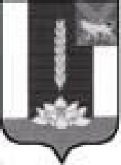 Администрация Черниговского районаРаспоряжение17.07.2018                          с. Черниговка                                 №188-раО назначении уполномоченного органа     В соответствии с Федеральным законом от 06.10.2003 года №131-ФЗ «Об общих принципах организации местного самоуправления в Российской Федерации», Федеральным законом от 28.12.2009 года №381-ФЗ «Об основах государственного регулирования торговой деятельности в Российской Федерации», Федеральным законом от 26 июля 2006 года №135 ФЗ  «О защите конкуренции», постановлением Администрации Приморского края от 17.04.2018 №171-па «Об утверждении Порядка отбора претендентов на право включения в схему размещения нестационарных торговых объектов на территории муниципальных образований Приморского края»,  руководствуясь Уставом Черниговского муниципального районаОпределить уполномоченным органом, осуществляющем полномочия по отбору претендентов на право включения в Схему размещения нестационарных торговых объектов на территории Черниговского муниципального района, управление экономики и территориального развития администрации Черниговского района.Контроль за исполнением настоящего постановления возложить на первого заместителя Главы Черниговского района С.С. Климчука.Глава Черниговского района                                                         В.Н. Сёмкин